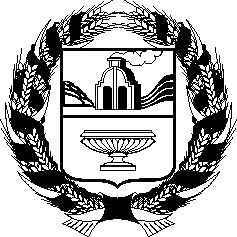 АЛТАЙСКОЕ КРАЕВОЕ ЗАКОНОДАТЕЛЬНОЕ СОБРАНИЕПОСТАНОВЛЕНИЕг. БарнаулПроектО законе Алтайского края «О внесе-нии изменений в закон Алтайского края «О радиационной безопасности населения Алтайского края»В соответствии со статьей 73 Устава (Основного Закона) Алтайского края Алтайское краевое Законодательное Собрание ПОСТАНОВЛЯЕТ:1. Принять закон Алтайского края «О внесении изменений в закон Алтайского края «О радиационной безопасности населения Алтайского края».2. Направить указанный Закон Губернатору Алтайского края для подписания и обнародования в установленном порядке.Председатель Алтайского краевогоЗаконодательного Собрания                                                               А.А. Романенко№